Kalender CBS ’t Klinket
2020 - 2021Versie ouders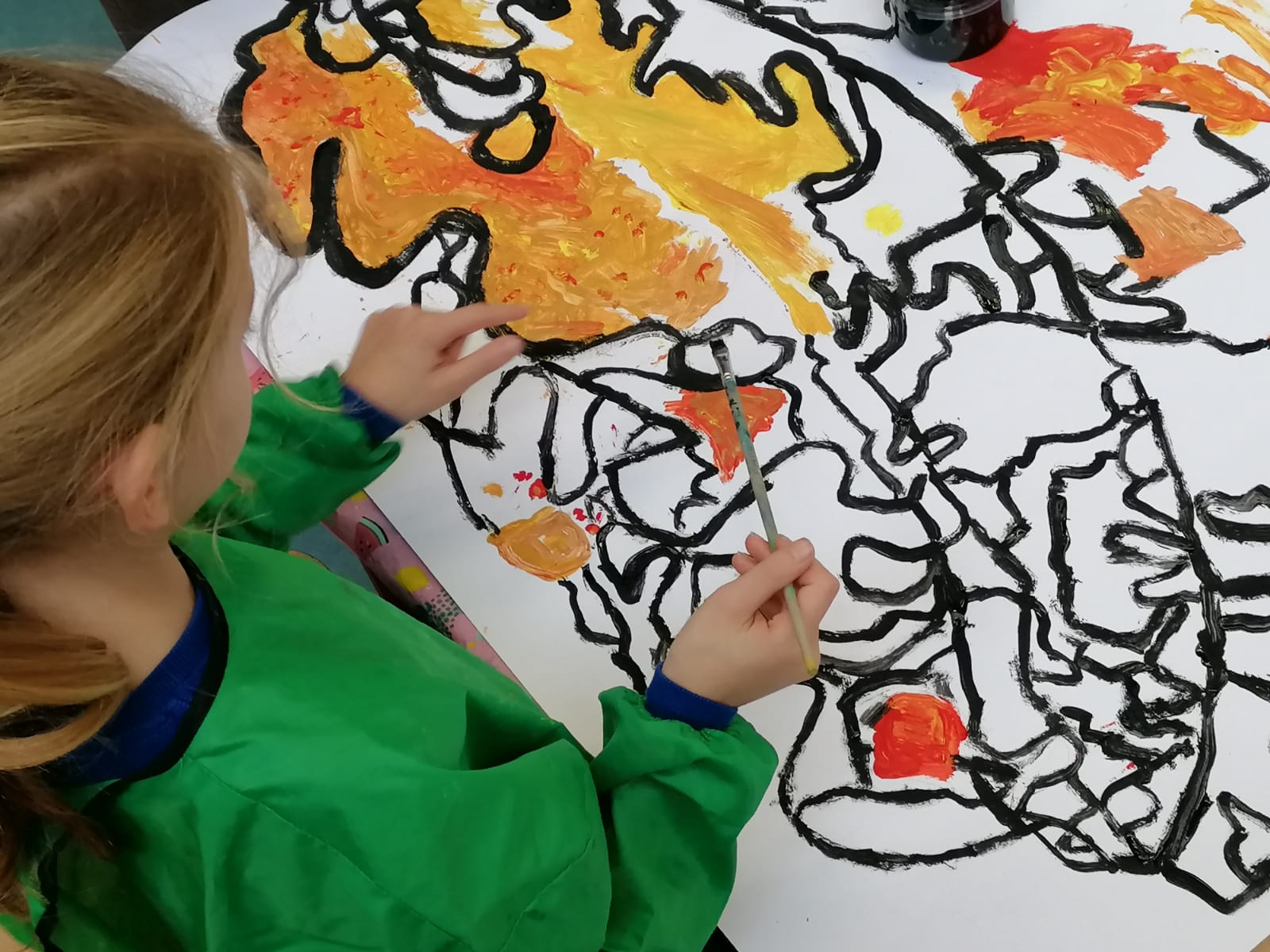 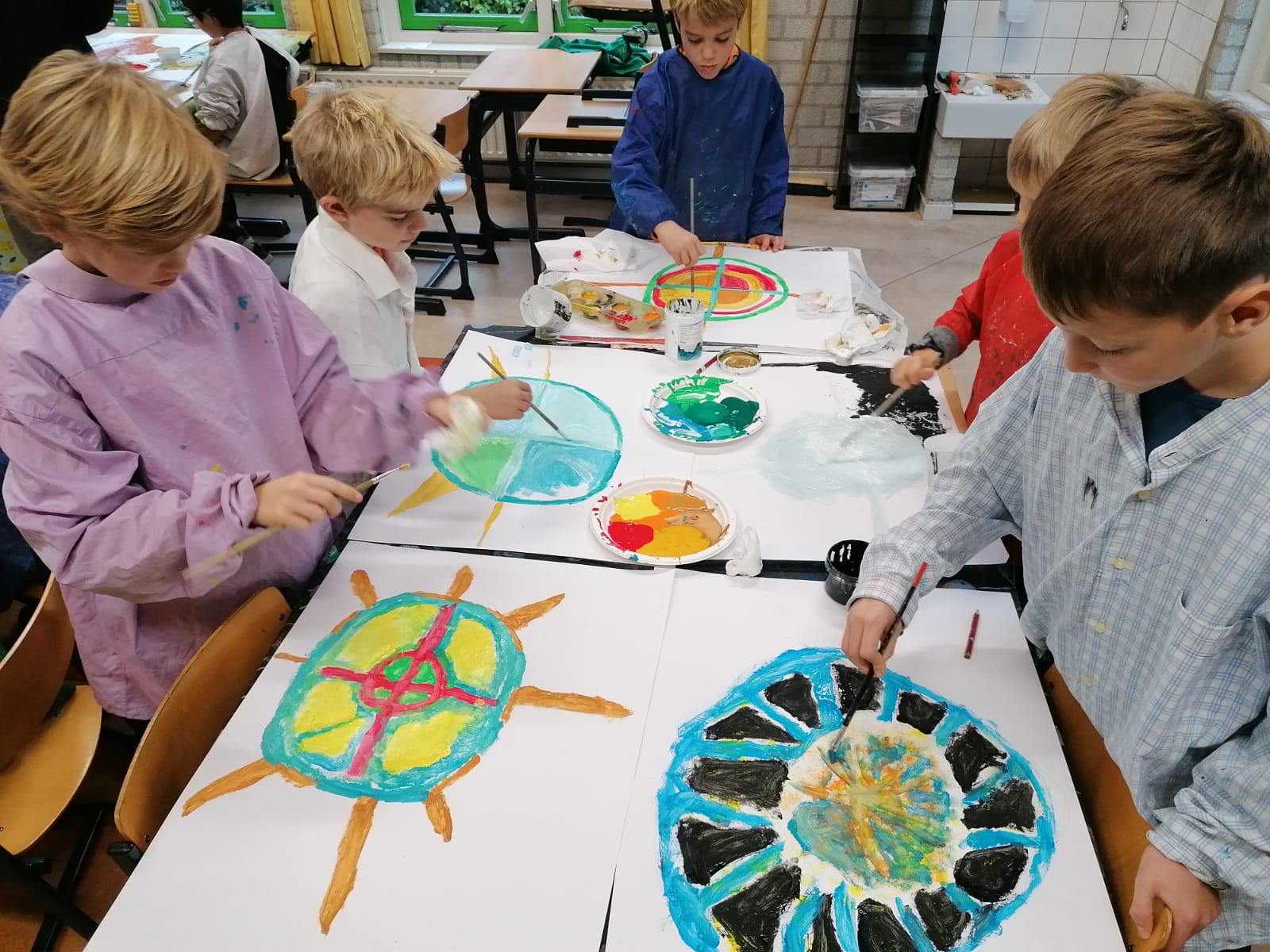 Vakanties 2020 - 2021 Vijf-gelijke-dagen modelHerfstvakantie 		19/10 – 23/10 
Kerst 				21/12 – 01/01 
Voorjaar 			15/02 – 19/02 
Pasen 			05/04 – 06/04 
Meivakantie 		26/04 - 07/05 
Hemelvaartsdag 		13/05 - 14/05 
Pinksteren 			24/05 - 25/05 
Zomer 			26/07 – 03/09 
Dag van de Leraar 		05-10-2020 Studiedagen:		10-11-2020
				03-02-2021
 				11-03-2021
				04-06-2021Goede Vrijdag: ’s morgens Paasfeest op school. KinderMattheus bovenbouw Grote kerk Veere. ’s Middags vrij t/m 6 april.De groepen 1 t/m 8 zijn op de volgende vrijdagmiddagen vrij om 12.00 uur:vóór de herfst-, kerst-, voorjaars-, mei- én zomervakantie.JaarkalenderAugustus 2020
September 2020Oktober 2020November 2020December 2020Januari 2021Februari 2021Maart 2021April 2021Mei 2021Juni 2021Juli 2021
Augustus 2021September 2021za 1ma 17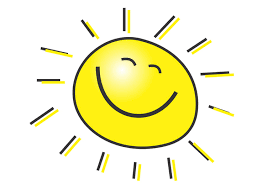 zo 2di 18ma 3wo 19di 4do 20wo 5vr 21do 6za 22vr 7zo 23za 8ma 24Start schooljaar
zo 9di 25ma 10wo 26di 11do 27wo 12vrij 28do 13za 29vr 14zo 30za 15ma 31 zo 16di 1do 17wo 2vrij 18do 3za 19vrij 4zo 20za 5ma 21zo 6di 22ma 7wo 23di 8do 24wo 9vrij 25Meester Martien jarig 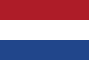 do 10za 26vrij 11zo 27za 12ma 28zo 13di 29ma 14woe 30Start Kinderboekenweekdi 15Gelukkig nieuwjaarwo 16do 1za 17vrij 2zo 18za 3ma 19Herfstvakantie
Juf Esther jarig 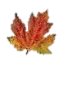 zo 4di 20Herfstvakantiema 5Dag van de leraar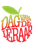 wo 21Herfstvakantiedi 6do 22Herfstvakantiewo 7vrij 23Herfstvakantiedo 8za 24vrij 9Einde Kinderboekenweekzo 25 Juf Amanda jarigza 10ma 26zo 11di 27ma 12wo 28di 13do 29wo 14vrij 30do 15za 31vrij 16zo 1di 17Voortgangsgesprekken
(middag)ma 2wo 18di 3do 19Voortgangsgesprekken
(middag)wo 4vrij 20do 5za 21vrij 6zo 22za 7ma 23zo 8di 24ma 9wo 25di 10Studiedagdo 26wo 11 Juf Laura jarigvrij 27do 12za 28vrij 13zo 29za 14ma 30zo 15ma 16Frederique jarigdi 1do 17Kerstviering 
’s middags vrij 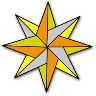 wo 2vrij 18do 3za 19vrij 4Sinterklaas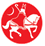 zo 20za 5ma 21Kerstvakantie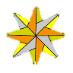 zo 6di 22Kerstvakantie ma 7wo 23Kerstvakantie di 8do 24Kerstvakantie wo 9vrij 25Kerstvakantie do 10za 26vrij 11zo 27za 12ma 28Kerstvakantie zo 13di 29Kerstvakantie ma 14woe 30Kerstvakantie 
Ilse jarigdi 15do 31Kerstvakantie wo 16vr 1Kerstvakantie zo 17 Juf Wendy jarigza 2ma 18zo 3di 19ma 4wo 20di 5do 21wo 6vr 22do 7za 23vr 8zo 24za 9ma 25 Juf Carolien jarigzo 10di 26ma 11wo 27di 12do 28wo 13vrij 29 Juf Marit jarigdo 14za 30vr 15zo 31 Juf Jacqueline jarigza 16ma 1wo 17voorjaarsvakantiedi 2do 18voorjaarsvakantiewo 3studiedagvrij 19voorjaarsvakantiedo 4za 20vrij 5Rapport meezo 21za 6ma 22zo 7di 23ma 8wo 24di 9Rapportbespreking  (middag)do 25wo 10vrij 26 Juf Shannon jarigdo 11Rapportbespreking  (middag)za 27 Juf Bo jarigvrij 12zo 28za 13zo 14ma 15voorjaarsvakantiedi 16voorjaarsvakantiema 1wo 17di 2 Marijke jarigdo 18wo 3vrij 19do 4za 20vrij 5zo 21za 6ma 22zo 7di 23ma 8wo 24di 9do 25wo 10vrij 26do 11Studiedag Primasza 27vrij 12zo 28za 13ma 29zo 14di 30ma 15woe 31di 16do 1Paasviering op schoolza 17vrij 2Goede VrijdagVrijzo 18za 3ma 19zo 4Pasendi 20ma 5Meester Louis jarig
Pasenwo 21di 6do 22wo 7vrij 23Koningsspelen?do 8za 24vrij 9zo 25za 10Juf Annette jarig
Juf Sanne jarigma 26meivakantiezo 11di 27meivakantiema 12Juf Andrea jarigwo 28meivakantie di 13do 29meivakantiewo 14vrij 30meivakantiedo 15vrij 16za 1ma 17Juf Ellize jarigzo 2di 18ma 3meivakantiewo 19di 4meivakantiedo 20wo 5meivakantievr 21do 6meivakantieza 22vr 7meivakantiezo 23Pinksterenza 8ma 24Pinksterenzo 9di 25vrijma 10wo 26di 11do 27wo 12vrij 28do 13Hemelvaartsdagza 29vr 14vrijzo 30za 15ma 31 zo 16di 1do 17Juf Elselina jarig wo 2vrij 18do 3za 19vrij 4Studiedag zo 20za 5Juf Danitsja jarigma 21zo 6di 22ma 7wo 23di 8do 24wo 9vrij 25do 10za 26vrij 11zo 27za 12ma 28Juf Ilona jarigzo 13di 29ma 14woe 30di 15wo 16do 1za 17vrij 2zo 18za 3ma 19zo 4di 20ma 5wo 21di 6do 22wo 7vrij 23do 8za 24vrij 9zo 25za 10ma 26Zomervakantiet/m 3 septemberzo 11di 27ma 12wo 28di 13do 29wo 14vrij 30do 15Musical groep 8vrij 16Diplomering groep 8zo 1di 17ma 2wo 18di 3do 19wo 4vrij 20do 5za 21vrij 6zo 22za 7ma 23zo 8di 24ma 9wo 25di 10do 26wo 11vrij 27do 12za 28vrij 13zo 29za 14ma 30zo 15             di 31ma 16wo 1vrij 17do 2za 18vrij 3zo 19za 4ma 20zo 5di 21ma 6Start schooljaarwo 22di 7do 23wo 8vrij 24do 9za 25vrij 10zo 26za 11ma 27zo 12di 28ma 13woe 29di 14do 30wo 15vrij 31do 16